Pylljon Nura has more than eight years of experience in civil society management, mainly youth organizations, and three years in professional management consulting sector as a Project Coordinator at Business Consultants Council. He has spent two years as a delegate at the political science faculty at “Willem C. Vis’’ commercial law competition and earned a certification title “Information Security Specialist in Remote Working”. Pylljon holds a major in Political Science and is an alumnus of Political School (Prishtina Institute for Political Studies) and Political Academy (Friedrich Ebert Stiftung). He is skilled at project writing and planning.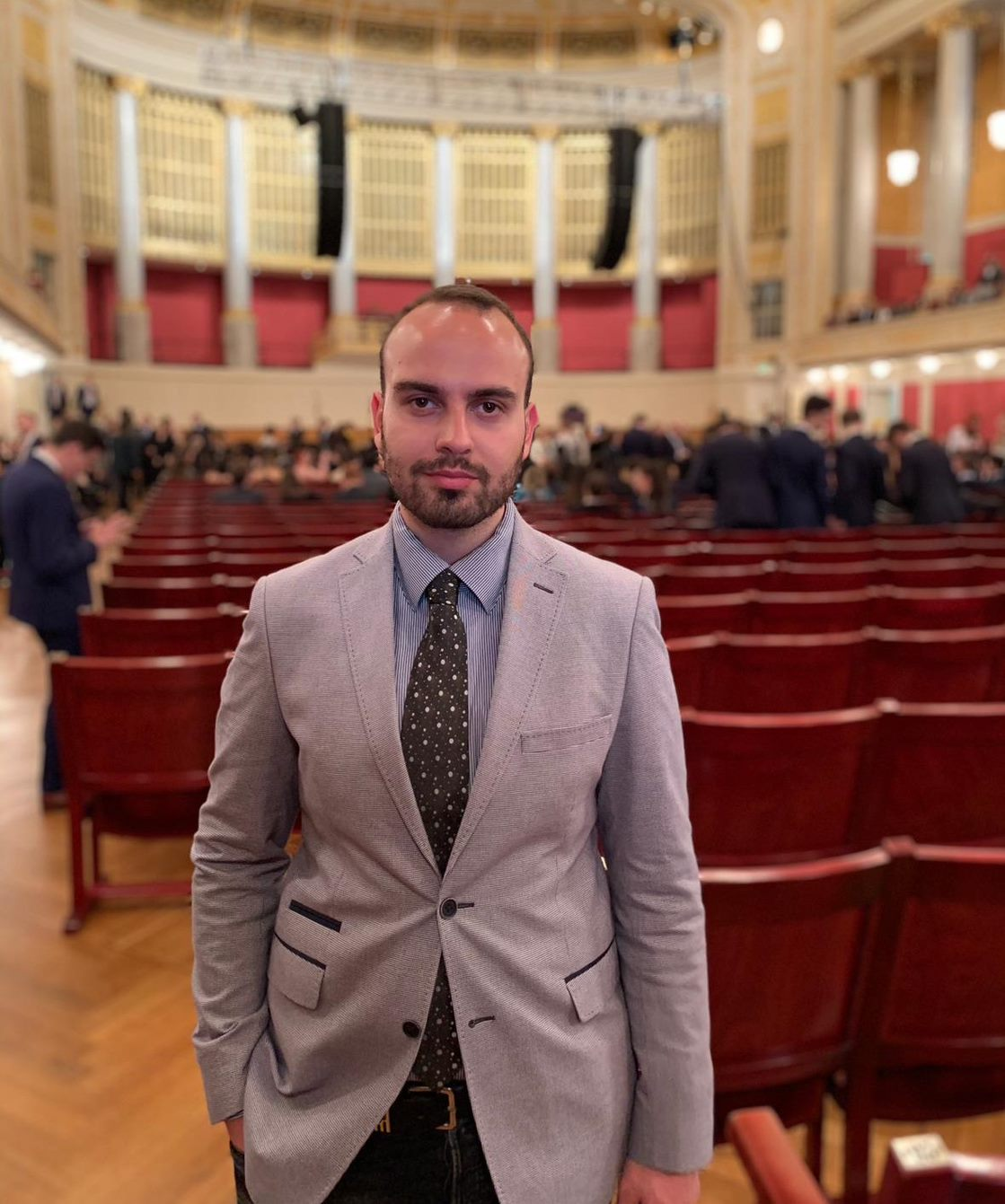 